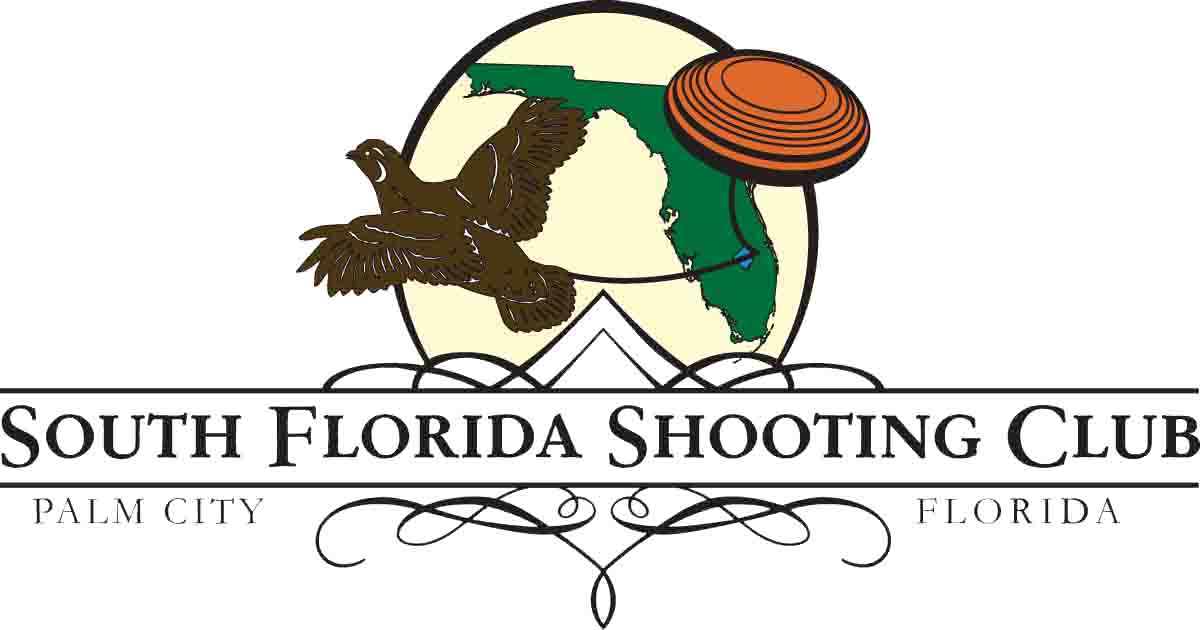 Official Invitation The South Florida Shooting Club cordially invites (Insert Name) to the 2020 Krieghoff Classic, January 30- February 2, 2020Please consider this document as confirmation to attend a competitive shooting event, sponsored and hosted by a NSCA registered shotgun club in Palm City, Florida that is devoted to the competitive and sporting use of firearms.The South Florida Shooting Club is located at the following physical address:500 SW Long DrivePalm City, FL 34990Please contact the South Florida Shooting Club with inquiries.Telephone: 772.597.5852Fax: 772.597.5876Email: kristin@southfloridashootingclub.comwww.southfloridashootingclub.comSincerely, South Florida Shooting Club